«Утверждаю»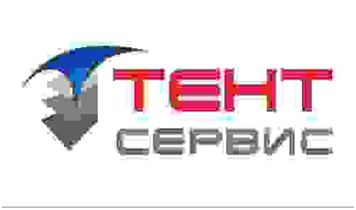 Директор ООО «Тент-Сервис»____________Загертдинов Н.К.ООО «Тент-Сервис»РТ, 420073,г.Казань, ул.А.Кутуя,1618 (843) 298-37-29, 240-40-54, 240-40-64tentservis@list.ruРТ, 420051, г. Казань, ул. Химическая,78966240-40-63tentservis_7@list.ruТорговые павильоныПримечание: На каркас нанесено полимерно – порошковое покрытие. Тентовое покрытие – тентовая ПВХ ткань производства Корея. При изменении конструкций (металлоконструкций или тентовой части), комплектации, а также изменении кроя и расхода материалов, конструкция считается нестандартной и её  стоимость рассчитывается отдельно.Услуги: Доставка, монтаж, нанесение логотипов и рекламы, прокат павильонов.НаименованиеКаркас со скобой Тентовое покрытие КореяТентовое покрытие КореяКомплект: каркас+стенки+,    крыша КореяКоличество людейНаименованиеКаркас со скобой КрышаСтенкиКомплект: каркас+стенки+,    крыша Корея(Рекомендовано, но не более)Павильон 3х3-1 с пирамидальной крышей23 00010 00015 00048 0005Павильон 3х3-2 с шатровой крышей26 00015 00012 00053 0005Павильон 3х5-1 с шатровый «Пагода»30 00016 00014 00060 0008Павильон 3х5 с пирамидальный крышей30 00012 00013 00055 0008Павильон 3х6 с пирамидальный крышей33 00013 00020 00066 0009Павильон 4х4-1 с пирамидальной крышей30 00013 00020 00063 0008Павильон 4х4 -2 с шатровой крышей32 00018 00020 00070 0008Павильон 4х5 с пирамидальной крышей70 00010Павильон 4х6 с пирамидальной крышей76 70012Павильон 5х5 с пирамидальной крышей 44 00020 00026 00090 00013Павильон 5х5 с шатровой крышей49 00020 00030 00099 00013Павильон 6х6 с шатровой крышей     90 00020 70026 800137 50018Павильон 7х7 с шатровой крышей114 0002950036 500180 00025Павильон 8х8 с шатровой крышей 120 0003850066 500225 00032Павильон 5х10 крыша двускатная70 00023 00037 000130 00025Павильон 5х10 «Пагода»85 00025 00030 000140 00025Павильон 10х10 с шатровой крышей180 00065 000100000345 00050Павильон 7,5х15329 60057ПМ 8 135 00022ПМ 10246 00038